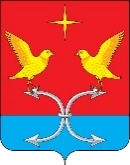 АДМИНИСТРАЦИЯ СПЕШНЕВСКОГО СЕЛЬСКОГО ПОСЕЛЕНИЯПОСТАНОВЛЕНИЕ«04» ноября 2019 года                                                                                №  29-2д. Голянка  О закреплении мест сжигания и уничтожения зольного остатка трупов  домашних животных при возникновении (подтверждении) вспышки африканской чумы свиней «АЧС»          В соответствии с Федеральным законом от 21.12.1994№68-ФЗ «О защите населения и территорий от чрезвычайных ситуаций природного и техногенного характера», Указом Губернатора Орловской области от 02.11.2019г. №568  «Об установлении ограничительных мероприятий (карантина) по африканской чуме свиней на отдельных территориях Орловской области» (далее – Указ Губернатора), в целях предупреждения возникновения чрезвычайной ситуации  (далее –ЧС), связанной с угрозой выявления африканской чумы свиней (далее –АЧС) в личных подсобных хозяйствах на территории Спешневского с/поселения, в связи с выявлением генетического материала АЧС в пробах биологического материала от павших диких кабанов на территории урочища «Второй верх», находящегося западнее деревни Панарино Спешневского сельского поселения Корсаковского района администрация Спешневского сельского поселения     п о с т а н о в л я е т::  Определить место сжигания и уничтожения зольного остатка трупов домашних животных участок земли размером 9 кв.м. расположенный на расстоянии 600 метров северо-западнее с.Спешнево.  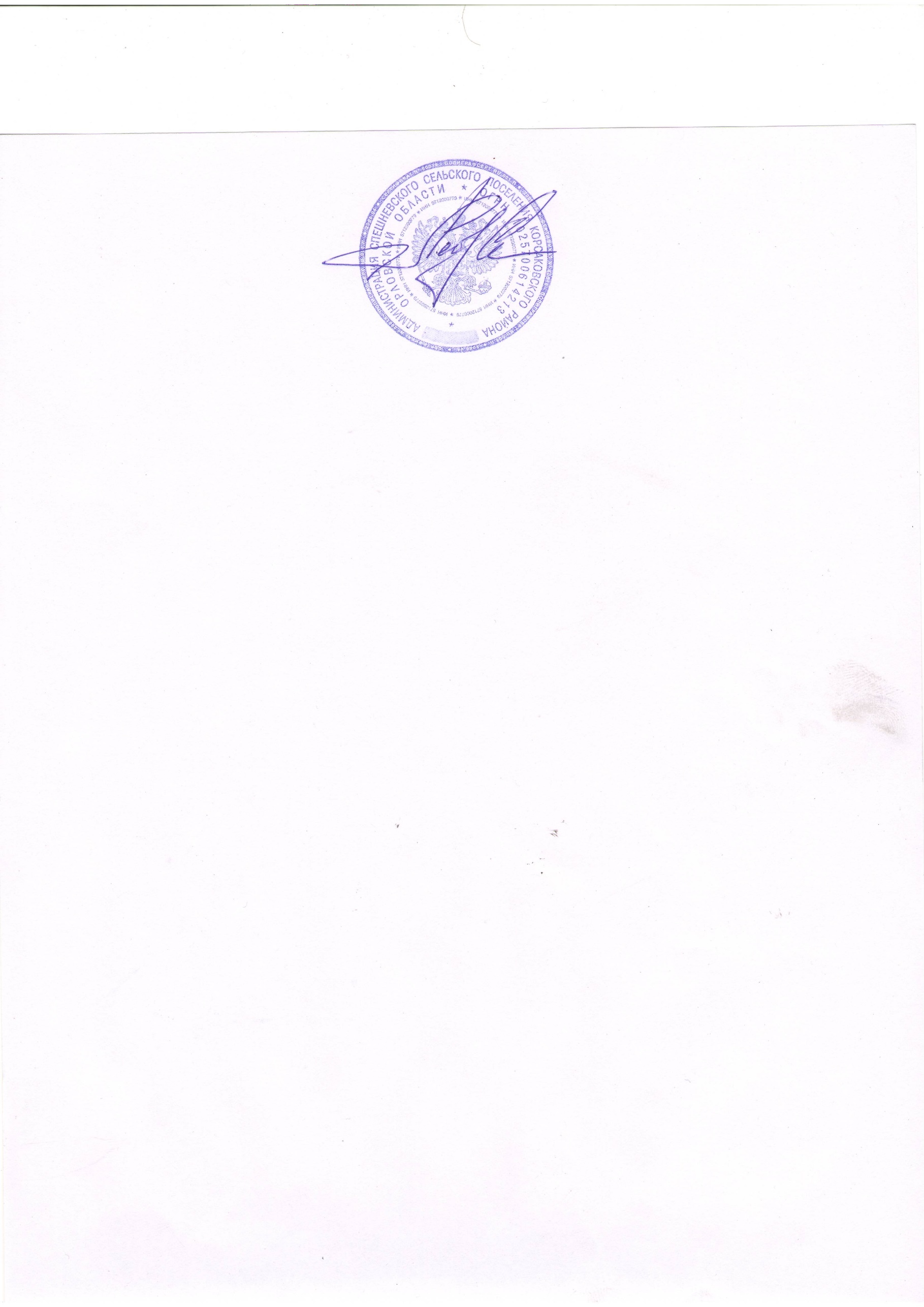         Глава Спешневского с/п                                                                  Лемягов С.В